РАСПОРЯЖЕНИЕ	JАКААНот «03» июня  2016 г. № 149-рс. Онгудай«Об утверждении Плана противодействия коррупции в Муниципальном образовании «Онгудайский район» на 2016 – 2017 годы»      В соответствии с распоряжением Главы Республики Алтай, Председателя Правительства Республики Алтай за № 279-рГ от 24.05.2016г.,  Законом Республики Алтай от 05 марта 2009 года № 1 – РЗ «О противодействии коррупции в Республике Алтай» и в целях  исполнения Указа Президента Российской Федерации от 01 апреля 2016 года № 147 «О национальном плане противодействия коррупции на 2016 – 2017 годы»:Утвердить прилагаемый  План противодействия коррупции в Муниципальном образовании «Онгудайский район»  на 2016 – 2017 годы.Довести утвержденный план до сведения всех начальников отделов Администрации  района (аймака)  для  его исполнения в установленные сроки  в части их касающейся.Признать утратившим силу распоряжение Главы района (аймака) от 05 февраля 2016г. За № 39-р «Об утверждении Плана противодействия коррупции в Муниципальном образовании  «Онгудайский район» на 2016 – 2017 годы».Контроль за исполнением настоящего распоряжения оставляю за собой.   Глава района (аймака)	                       М. Г. БабаевУтвержден распоряжением Главы района (аймака)                                                                                                                                                                                           № 149-р от «03» июня  2016г.Планмероприятий по противодействию коррупции в муниципальном образовании «Онгудайский район» Республики Алтайна 2016-2017 годыРоссийская Федерация Республика АлтайМуниципальное образование«Онгудайский район»Администрация района (аймака)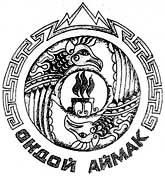 Россия Федерациязы Алтай РеспубликаМуниципал тозолмо    «Ондой аймак»Аймактын администрациязы№№Меры противодействия коррупцииОтветственные исполнителиСроки исполненияСроки исполненияСроки исполненияСроки исполненияСроки исполненияДоклад о ходе выполненияДоклад о ходе выполненияДоклад о ходе выполненияI. Совершенствование организационных основ противодействия  коррупции в муниципальном образовании «Онгудайский район» I. Совершенствование организационных основ противодействия  коррупции в муниципальном образовании «Онгудайский район» I. Совершенствование организационных основ противодействия  коррупции в муниципальном образовании «Онгудайский район» I. Совершенствование организационных основ противодействия  коррупции в муниципальном образовании «Онгудайский район» I. Совершенствование организационных основ противодействия  коррупции в муниципальном образовании «Онгудайский район» I. Совершенствование организационных основ противодействия  коррупции в муниципальном образовании «Онгудайский район» I. Совершенствование организационных основ противодействия  коррупции в муниципальном образовании «Онгудайский район» I. Совершенствование организационных основ противодействия  коррупции в муниципальном образовании «Онгудайский район» I. Совершенствование организационных основ противодействия  коррупции в муниципальном образовании «Онгудайский район» I. Совершенствование организационных основ противодействия  коррупции в муниципальном образовании «Онгудайский район» I. Совершенствование организационных основ противодействия  коррупции в муниципальном образовании «Онгудайский район» 1.1.Обеспечить внесение в план по противодействию коррупции изменений, направленных на достижение конкретных результатов в работе по предупреждению коррупции, минимизации и (или) ликвидации последствий коррупционных правонарушений, а также контроль за выполнением мероприятий, предусмотренных этим планомЗаместитель главы района (аймака), заместитель председателя комиссии Мартынюк Е. Д.01 июля 2016 года01 июля 2016 года01 июля 2016 года01 июля 2016 года01 июля 2016 года01 июля 2016 года01 июля 2016 годаДоклад  Главе района (аймака) до 01.07.2016г.1.2.Обеспечение эффективной деятельности комиссии по соблюдению требований к служебному поведению служащих и урегулированию конфликта интересовПервый заместитель главы района (аймака), председатель комиссии Ченчулаев В. О.ПостоянноПостоянноПостоянноПостоянноПостоянноПостоянноПостоянноДоклад  Главе района (аймака) до 30.01.2017г.30.01.2018г.1.3.Мониторинг законодательства Республики Алтай, регулирующего правоотношения в сфере противодействия коррупции, в целях выявления нормативных правовых актов, требующих приведения в соответствие с федеральным законодательством. Подготовка и своевременное внесение изменений Заместитель главы района (аймака), заместитель председателя комиссии Мартынюк Е. Д.ПостоянноПостоянноПостоянноПостоянноПостоянноПостоянноПостоянноДоклад  Главе района (аймака) до 30.01.2017г.30.01.2018г.1.4.Принятие мер по совершенствованию правового регулирования противодействия коррупции  в муниципальном образовании «Онгудайский район»Общий отдел администрации района (аймака)ПостоянноПостоянноПостоянноПостоянноДоклад  Главе района (аймака) до 30.01.2017г.30.01.2018г.Доклад  Главе района (аймака) до 30.01.2017г.30.01.2018г.Доклад  Главе района (аймака) до 30.01.2017г.30.01.2018г.Доклад  Главе района (аймака) до 30.01.2017г.30.01.2018г.1.5.Проведение антикоррупционной экспертизы  нормативных правовых актов Главы района (аймака)  и их проектовОнгудайская районная прокуратура, общий отдел администрации района (аймака)ПостоянноПостоянноПостоянноПостоянноДоклад  Главе района (аймака) до 30.01.2017г.30.01.2018гДоклад  Главе района (аймака) до 30.01.2017г.30.01.2018гДоклад  Главе района (аймака) до 30.01.2017г.30.01.2018гДоклад  Главе района (аймака) до 30.01.2017г.30.01.2018г1.6.Размещение  проектов нормативных правовых актов  на официальном сайте  в информационно- телекоммуникационной сети «Интернет» Общий отдел администрации района (аймака)ПостоянноПостоянноПостоянноПостоянноДоклад  Главе района (аймака) до 29.07.2016г.30.01.2017г.28.07.2017г.30.01.2018г.Доклад  Главе района (аймака) до 29.07.2016г.30.01.2017г.28.07.2017г.30.01.2018г.Доклад  Главе района (аймака) до 29.07.2016г.30.01.2017г.28.07.2017г.30.01.2018г.Доклад  Главе района (аймака) до 29.07.2016г.30.01.2017г.28.07.2017г.30.01.2018г.1.7Осуществление взаимодействия  с общественными организациями  (объединениями), уставными задачами которых  является участие в противодействии коррупции, и с другими институтами гражданского общества, с целью формирования  отрицательного отношения к коррупции, в том числе  в рамках деятельности комиссий по соблюдению требований к служебному поведению служащих и урегулированию конфликта интересов Заместители главы района (аймака), начальники отделов  администрации района (аймака)ПостоянноПостоянноПостоянноПостоянноДоклад  Главе района (аймака) до 29.07.2016г.30.01.2017г.28.07.2017г.30.01.2018г.Доклад  Главе района (аймака) до 29.07.2016г.30.01.2017г.28.07.2017г.30.01.2018г.Доклад  Главе района (аймака) до 29.07.2016г.30.01.2017г.28.07.2017г.30.01.2018г.Доклад  Главе района (аймака) до 29.07.2016г.30.01.2017г.28.07.2017г.30.01.2018г.1.8Организация исследований общественного мнения об эффективности мер, предпринимаемых администрацией района (аймака)  в сфере противодействия коррупции. Разработка дополнительных мер  по совершенствованию работы по противодействию коррупции в Онгудайском районе по результатам этих исследованийСтруктурные подразделения администрации  района (аймака)ПостоянноПостоянноПостоянноПостоянноДоклад  Главе района (аймака) до 21.07.2016г.21.07.2017г.Доклад  Главе района (аймака) до 21.07.2016г.21.07.2017г.Доклад  Главе района (аймака) до 21.07.2016г.21.07.2017г.Доклад  Главе района (аймака) до 21.07.2016г.21.07.2017г.1.9.Обеспечение взаимодействия  с правоохранительными органами, территориальными органами федеральных органов исполнительной власти, иными государственными  органами по вопросам профилактики коррупционных и иных правонарушений в сфере муниципального управления в Онгудайском районеСтруктурные подразделения администрации  района (аймака)ПостоянноПостоянноПостоянноПостоянноДоклад  Главе района (аймака) до 30.01.2017г.30.01.2018г.Доклад  Главе района (аймака) до 30.01.2017г.30.01.2018г.Доклад  Главе района (аймака) до 30.01.2017г.30.01.2018г.Доклад  Главе района (аймака) до 30.01.2017г.30.01.2018г.II. Противодействие коррупции при прохождении муниципальной службы  II. Противодействие коррупции при прохождении муниципальной службы  II. Противодействие коррупции при прохождении муниципальной службы  II. Противодействие коррупции при прохождении муниципальной службы  II. Противодействие коррупции при прохождении муниципальной службы  II. Противодействие коррупции при прохождении муниципальной службы  II. Противодействие коррупции при прохождении муниципальной службы  II. Противодействие коррупции при прохождении муниципальной службы  II. Противодействие коррупции при прохождении муниципальной службы  II. Противодействие коррупции при прохождении муниципальной службы  II. Противодействие коррупции при прохождении муниципальной службы  2.1.Актуализация перечня должностей муниципальной службы, при замещении которых муниципальные служащие обязаны представлять сведения о своих доходах, расходах, об имуществе и обязательствах имущественного характера, а также сведения  о доходах, расходах, об имуществе и обязательствах своих супруги (супруга) и несовершеннолетних детейОбщий отделадминистрации района (аймака)Постоянно Постоянно Постоянно Доклад  Главе района (аймака) до 30.01.2017г.30.01.2018г.Доклад  Главе района (аймака) до 30.01.2017г.30.01.2018г.Доклад  Главе района (аймака) до 30.01.2017г.30.01.2018г.Доклад  Главе района (аймака) до 30.01.2017г.30.01.2018г.Доклад  Главе района (аймака) до 30.01.2017г.30.01.2018г.2.2.Обеспечить представление муниципальными служащими администрации района (аймака), замещающими должности муниципальной службы,  сведений о доходах, расходах, об имуществе и обязательствах имущественного характера в соответствии с федеральным законодательством и законодательством Республики АлтайОбщий отделадминистрации района (аймака)Ежегодно, до 30 апреляЕжегодно, до 30 апреляЕжегодно, до 30 апреляДоклад  Главе района (аймака) до 01 июня текущего годаДоклад  Главе района (аймака) до 01 июня текущего годаДоклад  Главе района (аймака) до 01 июня текущего годаДоклад  Главе района (аймака) до 01 июня текущего годаДоклад  Главе района (аймака) до 01 июня текущего года2.3.Проведение анализа сведений о доходах, расходах,  об имуществе и обязательствах имущественного характера, представленных муниципальными служащимиОбщий отдел администрации района (аймака)ЕжегодноЕжегодноЕжегодноДоклад  Главе района (аймака) до 01 июня текущего годаДоклад  Главе района (аймака) до 01 июня текущего годаДоклад  Главе района (аймака) до 01 июня текущего годаДоклад  Главе района (аймака) до 01 июня текущего годаДоклад  Главе района (аймака) до 01 июня текущего года2.4.Проведение проверки достоверности  и полноты сведений   о доходах, расходах,  об имуществе и обязательствах имущественного характера лиц, претендующих на замещение должностей муниципальной службы и руководителей муниципальной службы, а также членов их семейОбщий отдел администрации района (аймака)В течение планируемого периода, при наличии основанийВ течение планируемого периода, при наличии основанийВ течение планируемого периода, при наличии основанийДоклад  Главе района (аймака) в течении трех рабочих дней после окончания проверкиДоклад  Главе района (аймака) в течении трех рабочих дней после окончания проверкиДоклад  Главе района (аймака) в течении трех рабочих дней после окончания проверкиДоклад  Главе района (аймака) в течении трех рабочих дней после окончания проверкиДоклад  Главе района (аймака) в течении трех рабочих дней после окончания проверки2.5.Обеспечение соблюдения муниципальными служащими ограничений и запретов, установленных федеральным законодательством, а также соблюдения требований к служебному поведению служащих и урегулированию конфликта интересов Общий отдел администрации района (аймака)ПостоянноПостоянноПостоянноДоклад  Главе района (аймака) до 29.07.2016г.30.01.2017г.28.07.2017г.30.01.2018г.Доклад  Главе района (аймака) до 29.07.2016г.30.01.2017г.28.07.2017г.30.01.2018г.Доклад  Главе района (аймака) до 29.07.2016г.30.01.2017г.28.07.2017г.30.01.2018г.Доклад  Главе района (аймака) до 29.07.2016г.30.01.2017г.28.07.2017г.30.01.2018г.Доклад  Главе района (аймака) до 29.07.2016г.30.01.2017г.28.07.2017г.30.01.2018г.2.6.Проведение проверок соблюдения лицами, замещающими должности муниципальной службы и должности руководителей муниципальных учреждений ограничений и запретов, установленных Федеральным законом от 02.03.2007 года  № 25-ФЗ «О муниципальной службе в Российской Федерации» и Федеральным законом от 25.12. 2008 года  № 273-ФЗ  «О противодействии коррупции»Общий отдел администрации района (аймака)В течение планируемого периода, при наличии  оснований, установленных действующим законодательствомВ течение планируемого периода, при наличии  оснований, установленных действующим законодательствомВ течение планируемого периода, при наличии  оснований, установленных действующим законодательствомДоклад  Главе района (аймака) до 29.07.2016г.30.01.2017г.28.07.2017г.30.01.2018г.Доклад  Главе района (аймака) до 29.07.2016г.30.01.2017г.28.07.2017г.30.01.2018г.Доклад  Главе района (аймака) до 29.07.2016г.30.01.2017г.28.07.2017г.30.01.2018г.Доклад  Главе района (аймака) до 29.07.2016г.30.01.2017г.28.07.2017г.30.01.2018г.Доклад  Главе района (аймака) до 29.07.2016г.30.01.2017г.28.07.2017г.30.01.2018г.2.7.Обеспечение уведомления муниципальными служащими представителя нанимателя о выполнении иной оплачиваемой работы в соответствии с ч. 2 ст. 11 Федерального Закона от 02.03.2007 года № 25-ФЗ «О муниципальной службе в Российской Федерации»Общий отдел администрации района (аймака)В течение планируемого периода В течение планируемого периода В течение планируемого периода Доклад  Главе района (аймака) до 30.01.2017г.30.01.2018гДоклад  Главе района (аймака) до 30.01.2017г.30.01.2018гДоклад  Главе района (аймака) до 30.01.2017г.30.01.2018гДоклад  Главе района (аймака) до 30.01.2017г.30.01.2018гДоклад  Главе района (аймака) до 30.01.2017г.30.01.2018г2.8. Обеспечение уведомления муниципальными служащими представителя нанимателя о фактах обращения в целях склонения муниципального служащего к совершению коррупционных правонарушенийОбщий отдел администрации района (аймака)ПостоянноПостоянноПостоянноДоклад  Главе района (аймака) до 29.07.2016г.30.01.2017г.28.07.2017г.30.01.2018г.Доклад  Главе района (аймака) до 29.07.2016г.30.01.2017г.28.07.2017г.30.01.2018г.Доклад  Главе района (аймака) до 29.07.2016г.30.01.2017г.28.07.2017г.30.01.2018г.Доклад  Главе района (аймака) до 29.07.2016г.30.01.2017г.28.07.2017г.30.01.2018г.Доклад  Главе района (аймака) до 29.07.2016г.30.01.2017г.28.07.2017г.30.01.2018г.2.9.Осуществление проверок по каждому случаю коррупционных проявлений, несоблюдения ограничений, запретов и неисполнения обязанностей, установленных в целях  противодействия  коррупции, нарушения ограничений,  касающихся получения подарков и порядка сдачи подарков, в соответствии с нормативными правовыми актами Российской Федерации, применение соответствующих мер реагированияОбщий отдел администрации района (аймака)ПостоянноПостоянноПостоянноДоклад  Главе района (аймака) до 29.07.2016г.30.01.2017г.28.07.2017г.30.01.2018г.Доклад  Главе района (аймака) до 29.07.2016г.30.01.2017г.28.07.2017г.30.01.2018г.Доклад  Главе района (аймака) до 29.07.2016г.30.01.2017г.28.07.2017г.30.01.2018г.Доклад  Главе района (аймака) до 29.07.2016г.30.01.2017г.28.07.2017г.30.01.2018г.Доклад  Главе района (аймака) до 29.07.2016г.30.01.2017г.28.07.2017г.30.01.2018г.III. Противодействие коррупции в отдельных сферах муниципального управленияIII. Противодействие коррупции в отдельных сферах муниципального управленияIII. Противодействие коррупции в отдельных сферах муниципального управленияIII. Противодействие коррупции в отдельных сферах муниципального управленияIII. Противодействие коррупции в отдельных сферах муниципального управленияIII. Противодействие коррупции в отдельных сферах муниципального управленияIII. Противодействие коррупции в отдельных сферах муниципального управленияIII. Противодействие коррупции в отдельных сферах муниципального управленияIII. Противодействие коррупции в отдельных сферах муниципального управленияIII. Противодействие коррупции в отдельных сферах муниципального управленияIII. Противодействие коррупции в отдельных сферах муниципального управления3.1.Организация и проведение мероприятий, направленных на устранение административных барьеров при развитии предпринимательства, исключение административного давления и коррупционного сдерживания предпринимательства в Онгудайском  районеСтруктурные подразделения администрации  района (аймака)ПостоянноПостоянноПостоянноПостоянноПостоянноДоклад  Главе района (аймака) до 29.07.2016г.30.01.2017г.28.07.2017г.30.01.2018г.Доклад  Главе района (аймака) до 29.07.2016г.30.01.2017г.28.07.2017г.30.01.2018г.Доклад  Главе района (аймака) до 29.07.2016г.30.01.2017г.28.07.2017г.30.01.2018г.3.2.Организация и проведение мероприятий по соблюдению требований законодательства Российской Федерации о противодействии коррупции при осуществлении закупок товаров, работ, услуг для обеспечения государственных нуждСтруктурные подразделения администрации  района (аймака)ПостоянноПостоянноПостоянноПостоянноПостоянноДоклад  Главе района (аймака) до 29.07.2016г.30.01.2017г.28.07.2017г.30.01.2018г.Доклад  Главе района (аймака) до 29.07.2016г.30.01.2017г.28.07.2017г.30.01.2018г.Доклад  Главе района (аймака) до 29.07.2016г.30.01.2017г.28.07.2017г.30.01.2018г.3.3.Обеспечение открытости  и доступности государственных и муниципальных услуг, предоставляемых на территории  Онгудайского района по принципу «одного окна»Структурные подразделения администрации  района (аймака)ПостоянноПостоянноПостоянноПостоянноПостоянноДоклад  Главе района (аймака) до 29.07.2016г.30.01.2017г.28.07.2017г.30.01.2018г.Доклад  Главе района (аймака) до 29.07.2016г.30.01.2017г.28.07.2017г.30.01.2018г.Доклад  Главе района (аймака) до 29.07.2016г.30.01.2017г.28.07.2017г.30.01.2018г.3.4.Организация и проведение мероприятий по соблюдению требований законодательства Российской Федерации о противодействии коррупции при распоряжении земельными участками, находящимися в муниципальной собственностиОбщий отделадминистрации  района (аймака)Отдел строительства и архитектурыадминистрации  района (аймака)ПостоянноПостоянноПостоянноПостоянноПостоянноДоклад  Главе района (аймака) до 29.07.2016г.30.01.2017г.28.07.2017г.30.01.2018г.Доклад  Главе района (аймака) до 29.07.2016г.30.01.2017г.28.07.2017г.30.01.2018г.Доклад  Главе района (аймака) до 29.07.2016г.30.01.2017г.28.07.2017г.30.01.2018г.3.5.Организация и проведение мероприятий по соблюдению требований законодательства Российской Федерации о противодействии коррупции при осуществлении закупок лекарственных средств и медицинской техники для обеспечения  муниципальных нужд и организации оказания медицинской помощи гражданам                                                  БУЗ РА «Онгудайская районная больница»ПостоянноПостоянноПостоянноПостоянноПостоянноДоклад  Главе района (аймака) до 29.07.2016г.30.01.2017г.28.07.2017г.30.01.2018г.Доклад  Главе района (аймака) до 29.07.2016г.30.01.2017г.28.07.2017г.30.01.2018г.Доклад  Главе района (аймака) до 29.07.2016г.30.01.2017г.28.07.2017г.30.01.2018г.3.6.Организация и проведение мероприятий, направленных на профилактику и предотвращение коррупционных проявлений в сфере жилищно-коммунального хозяйства Онгудайского районаОтдел экономики администрации района (аймака)ОАО «Теплосеть»МУП «Жилищно-коммунальное хозяйство»ПостоянноПостоянноПостоянноПостоянноПостоянноДоклад  Главе района (аймака) до 29.07.2016г.30.01.2017г.28.07.2017г.30.01.2018г.Доклад  Главе района (аймака) до 29.07.2016г.30.01.2017г.28.07.2017г.30.01.2018г.Доклад  Главе района (аймака) до 29.07.2016г.30.01.2017г.28.07.2017г.30.01.2018г.3.7.Организация мероприятий по профилактике  фактов использования  субъектами  малого и среднего предпринимательства, туристскими  предприятиями труда незаконных мигрантов и иностранных граждан, осуществляющих трудовую деятельность без соответствующего разрешенияОтдел культуры, спорта и туризма администрации района (аймака)ПостоянноПостоянноПостоянноПостоянноПостоянноДоклад  Главе района (аймака) до 29.07.2016г.30.01.2017г.28.07.2017г.30.01.2018г.Доклад  Главе района (аймака) до 29.07.2016г.30.01.2017г.28.07.2017г.30.01.2018г.Доклад  Главе района (аймака) до 29.07.2016г.30.01.2017г.28.07.2017г.30.01.2018г.3.8.Организация и проведение мероприятий по соблюдению требований законодательства  Российской Федерации о противодействии коррупции при оказании поддержки субъектам предпринимательской деятельности на территории Онгудайского района Отдел экономики администрации района (аймака)ПостоянноПостоянноПостоянноПостоянноПостоянноДоклад  Главе района (аймака) до 29.07.2016г.30.01.2017г.28.07.2017г.30.01.2018г.Доклад  Главе района (аймака) до 29.07.2016г.30.01.2017г.28.07.2017г.30.01.2018г.Доклад  Главе района (аймака) до 29.07.2016г.30.01.2017г.28.07.2017г.30.01.2018г.IV. Создание системы просвещения муниципальных служащих по вопросам противодействия коррупцииIV. Создание системы просвещения муниципальных служащих по вопросам противодействия коррупцииIV. Создание системы просвещения муниципальных служащих по вопросам противодействия коррупцииIV. Создание системы просвещения муниципальных служащих по вопросам противодействия коррупцииIV. Создание системы просвещения муниципальных служащих по вопросам противодействия коррупцииIV. Создание системы просвещения муниципальных служащих по вопросам противодействия коррупцииIV. Создание системы просвещения муниципальных служащих по вопросам противодействия коррупцииIV. Создание системы просвещения муниципальных служащих по вопросам противодействия коррупцииIV. Создание системы просвещения муниципальных служащих по вопросам противодействия коррупцииIV. Создание системы просвещения муниципальных служащих по вопросам противодействия коррупцииIV. Создание системы просвещения муниципальных служащих по вопросам противодействия коррупции4.1. Опубликование на официальном сайте администрации района (аймака) в информационно-телекоммуникационной сети «Интернет» текстов нормативных правовых актов Российской Федерации и Республики Алтай, локальных актов администрации района (аймака) в сфере противодействия коррупцииОбщий отделадминистрации района (аймака)Постоянно, в установленные законом срокиПостоянно, в установленные законом срокиПостоянно, в установленные законом срокиПостоянно, в установленные законом срокиПостоянно, в установленные законом срокиПостоянно, в установленные законом срокиДоклад  Главе района (аймака) до 29.07.2016г.30.01.2017г.28.07.2017г.30.01.2018г.Доклад  Главе района (аймака) до 29.07.2016г.30.01.2017г.28.07.2017г.30.01.2018г.4.2. Организация дополнительного профессионального образования муниципальных служащих, ответственных за проведение работы по профилактике коррупционных и иных правонарушений и (или) проведение экспертизы нормативных правовых актов (их проектов)Общий отделадминистрации района (аймака)По отдельному графикуПо отдельному графикуПо отдельному графикуПо отдельному графикуПо отдельному графикуПо отдельному графикуДоклад  Главе района (аймака) до29.07.2016г.30.01.2017г.28.07.2017г.30.01.2018г.Доклад  Главе района (аймака) до29.07.2016г.30.01.2017г.28.07.2017г.30.01.2018г.4.3. Организация  и проведения  комплекса разъяснительных и просветительских мер среди муниципальных служащих с целью соблюдения ими ограничений и запретов, а также исполнения обязанностей, установленных в целях противодействия коррупцииОбщий отделадминистрации района (аймака)ПостоянноПостоянноПостоянноПостоянноДоклад  Главе района (аймака) до30.01.2017г.30.01.2018г.Доклад  Главе района (аймака) до30.01.2017г.30.01.2018г.Доклад  Главе района (аймака) до30.01.2017г.30.01.2018г.Доклад  Главе района (аймака) до30.01.2017г.30.01.2018г.4.4.Формирование у муниципальных служащих  негативного отношения к варению подарков в связи с их должностным положением или в связи с исполнением им служебных обязанностейСтруктурные подразделенияадминистрации района (аймака)ПостоянноПостоянноПостоянноПостоянноДоклад  Главе района (аймака) до30.01.2017г.30.01.2018г.Доклад  Главе района (аймака) до30.01.2017г.30.01.2018г.Доклад  Главе района (аймака) до30.01.2017г.30.01.2018г.Доклад  Главе района (аймака) до30.01.2017г.30.01.2018г.4.5.Размещение в занимаемых помещениях, социальной рекламы, направленной на профилактику коррупционных проявлений со стороны граждан и предупреждение коррупционного поведения муниципальных служащихОбщий отделадминистрации района (аймака)ПостоянноПостоянноПостоянноПостоянноДоклад  Главе района (аймака) до29.07.2016г.30.01.2017г.28.07.2017г.30.01.2018г.Доклад  Главе района (аймака) до29.07.2016г.30.01.2017г.28.07.2017г.30.01.2018г.Доклад  Главе района (аймака) до29.07.2016г.30.01.2017г.28.07.2017г.30.01.2018г.Доклад  Главе района (аймака) до29.07.2016г.30.01.2017г.28.07.2017г.30.01.2018г.V. Обеспечение открытости и доступности государственных и муниципальных услуг, предоставляемых на территории МО «Онгудайский район», информационной открытости и гласности деятельности  администрации района (аймака) V. Обеспечение открытости и доступности государственных и муниципальных услуг, предоставляемых на территории МО «Онгудайский район», информационной открытости и гласности деятельности  администрации района (аймака) V. Обеспечение открытости и доступности государственных и муниципальных услуг, предоставляемых на территории МО «Онгудайский район», информационной открытости и гласности деятельности  администрации района (аймака) V. Обеспечение открытости и доступности государственных и муниципальных услуг, предоставляемых на территории МО «Онгудайский район», информационной открытости и гласности деятельности  администрации района (аймака) V. Обеспечение открытости и доступности государственных и муниципальных услуг, предоставляемых на территории МО «Онгудайский район», информационной открытости и гласности деятельности  администрации района (аймака) V. Обеспечение открытости и доступности государственных и муниципальных услуг, предоставляемых на территории МО «Онгудайский район», информационной открытости и гласности деятельности  администрации района (аймака) V. Обеспечение открытости и доступности государственных и муниципальных услуг, предоставляемых на территории МО «Онгудайский район», информационной открытости и гласности деятельности  администрации района (аймака) V. Обеспечение открытости и доступности государственных и муниципальных услуг, предоставляемых на территории МО «Онгудайский район», информационной открытости и гласности деятельности  администрации района (аймака) V. Обеспечение открытости и доступности государственных и муниципальных услуг, предоставляемых на территории МО «Онгудайский район», информационной открытости и гласности деятельности  администрации района (аймака) V. Обеспечение открытости и доступности государственных и муниципальных услуг, предоставляемых на территории МО «Онгудайский район», информационной открытости и гласности деятельности  администрации района (аймака) V. Обеспечение открытости и доступности государственных и муниципальных услуг, предоставляемых на территории МО «Онгудайский район», информационной открытости и гласности деятельности  администрации района (аймака) 5.1.Мониторинг и актуализация размещенных на официальном сайте в информационно-телекоммуникационной сети «интернет» административных регламентов, своевременное наполнение информацией разделов официального портала  государственных и муниципальных услугОбщий отдел администрации района (аймака)ПостоянноПостоянноДоклад  Главе района (аймака) до29.07.2016г.30.01.2017г.28.07.2017г.30.01.2018г.Доклад  Главе района (аймака) до29.07.2016г.30.01.2017г.28.07.2017г.30.01.2018г.Доклад  Главе района (аймака) до29.07.2016г.30.01.2017г.28.07.2017г.30.01.2018г.Доклад  Главе района (аймака) до29.07.2016г.30.01.2017г.28.07.2017г.30.01.2018г.Доклад  Главе района (аймака) до29.07.2016г.30.01.2017г.28.07.2017г.30.01.2018г.Доклад  Главе района (аймака) до29.07.2016г.30.01.2017г.28.07.2017г.30.01.2018г.5.2.Взаимодействие с территориальным обособленным структурным подразделением автономного учреждения Республики Алтай «Многофункциональный центр обеспечения предоставления государственных и муниципальных услуг»Отдел экономики администрации района (аймака)ПостоянноПостоянноДоклад  Главе района (аймака) до30.01.2017г.30.01.2018г.Доклад  Главе района (аймака) до30.01.2017г.30.01.2018г.Доклад  Главе района (аймака) до30.01.2017г.30.01.2018г.Доклад  Главе района (аймака) до30.01.2017г.30.01.2018г.Доклад  Главе района (аймака) до30.01.2017г.30.01.2018г.Доклад  Главе района (аймака) до30.01.2017г.30.01.2018г.5.3. Развитие инфраструктуры электронной приемной  Общий отдел администрации района (аймака)ПостоянноПостоянноДоклад  Главе района (аймака) до30.01.2017г.30.01.2018г.Доклад  Главе района (аймака) до30.01.2017г.30.01.2018г.Доклад  Главе района (аймака) до30.01.2017г.30.01.2018г.Доклад  Главе района (аймака) до30.01.2017г.30.01.2018г.Доклад  Главе района (аймака) до30.01.2017г.30.01.2018г.Доклад  Главе района (аймака) до30.01.2017г.30.01.2018г.5.4.Предание гласности всех случаев проявления коррупции среди муниципальных служащих Онгудайского района Общий отдел администрации района (аймака)При подтверждении факта проявления коррупции в установленном федеральным законодательством порядкеПри подтверждении факта проявления коррупции в установленном федеральным законодательством порядкеДоклад  Главе района (аймака) до30.01.2017г.30.01.2018г.Доклад  Главе района (аймака) до30.01.2017г.30.01.2018г.Доклад  Главе района (аймака) до30.01.2017г.30.01.2018г.Доклад  Главе района (аймака) до30.01.2017г.30.01.2018г.Доклад  Главе района (аймака) до30.01.2017г.30.01.2018г.Доклад  Главе района (аймака) до30.01.2017г.30.01.2018г.5.5.Рассмотрение обращений граждан, содержащих информацию о фактах коррупции в деятельности муниципальных органов и подведомственным им учрежденияхСтруктурные подразделенияадминистрации района (аймака)В течение всего периодаВ течение всего периодаДоклад  Главе района (аймака) в течение 7 дней после рассмотрения обращенияДоклад  Главе района (аймака) в течение 7 дней после рассмотрения обращенияДоклад  Главе района (аймака) в течение 7 дней после рассмотрения обращенияДоклад  Главе района (аймака) в течение 7 дней после рассмотрения обращенияДоклад  Главе района (аймака) в течение 7 дней после рассмотрения обращенияДоклад  Главе района (аймака) в течение 7 дней после рассмотрения обращения            VI. Активизация антикоррупционного просвещения  и информационной политики в области противодействия коррупции            VI. Активизация антикоррупционного просвещения  и информационной политики в области противодействия коррупции            VI. Активизация антикоррупционного просвещения  и информационной политики в области противодействия коррупции            VI. Активизация антикоррупционного просвещения  и информационной политики в области противодействия коррупции            VI. Активизация антикоррупционного просвещения  и информационной политики в области противодействия коррупции            VI. Активизация антикоррупционного просвещения  и информационной политики в области противодействия коррупции            VI. Активизация антикоррупционного просвещения  и информационной политики в области противодействия коррупции            VI. Активизация антикоррупционного просвещения  и информационной политики в области противодействия коррупции            VI. Активизация антикоррупционного просвещения  и информационной политики в области противодействия коррупции            VI. Активизация антикоррупционного просвещения  и информационной политики в области противодействия коррупции            VI. Активизация антикоррупционного просвещения  и информационной политики в области противодействия коррупции6.1.Организация работы по внедрению  в процесс обучения элементов, дополняющих  примерные основные  образовательные программы начального общего, основного общего и среднего общего образования положениями, связанными с соблюдением гражданами Российской Федерации антикоррупционных стандартов поведения, формированием антикоррупционного мировоззрения и повышением общего уровня правосознания и правовой культуры гражданОтдел образования администрации района (аймака)ПостоянноДоклад  Главе района (аймака) до29.07.2016г.30.01.2017г.28.07.2017г.30.01.2018г.Доклад  Главе района (аймака) до29.07.2016г.30.01.2017г.28.07.2017г.30.01.2018г.Доклад  Главе района (аймака) до29.07.2016г.30.01.2017г.28.07.2017г.30.01.2018г.Доклад  Главе района (аймака) до29.07.2016г.30.01.2017г.28.07.2017г.30.01.2018г.Доклад  Главе района (аймака) до29.07.2016г.30.01.2017г.28.07.2017г.30.01.2018г.Доклад  Главе района (аймака) до29.07.2016г.30.01.2017г.28.07.2017г.30.01.2018г.Доклад  Главе района (аймака) до29.07.2016г.30.01.2017г.28.07.2017г.30.01.2018г.6.2.Проведение мониторинга  результатов работы образовательных учреждений Онгудайского района по внедрению  в процесс обучения элементов, дополняющих  примерные основные образовательные программы начального общего, основного общего и  среднего общего образования положениями, связанными с соблюдением гражданами  антикоррупционных стандартов поведения, формированием антикоррупционного мировоззрения и повышением общего уровня правосознания и правовой культуры граждан. Обобщение опыта и распространение лучшей практики среди образовательных учреждений  Онгудайского районаОтдел образования администрации района (аймака)ПостоянноДоклад  Главе района (аймака) до29.07.2016г.30.01.2017г.28.07.2017г.30.01.2018г.Доклад  Главе района (аймака) до29.07.2016г.30.01.2017г.28.07.2017г.30.01.2018г.Доклад  Главе района (аймака) до29.07.2016г.30.01.2017г.28.07.2017г.30.01.2018г.Доклад  Главе района (аймака) до29.07.2016г.30.01.2017г.28.07.2017г.30.01.2018г.Доклад  Главе района (аймака) до29.07.2016г.30.01.2017г.28.07.2017г.30.01.2018г.Доклад  Главе района (аймака) до29.07.2016г.30.01.2017г.28.07.2017г.30.01.2018г.Доклад  Главе района (аймака) до29.07.2016г.30.01.2017г.28.07.2017г.30.01.2018г.6.3. Проведение «прямых линий» с гражданами по вопросам антикоррупционного просвещения, противодействия коррупции Заместитель главы района (аймака)Е. Д. МартынюкНе реже 1 раза в кварталДоклад  Главе района (аймака) в течение 7 дней после проведения «прямой линии»Доклад  Главе района (аймака) в течение 7 дней после проведения «прямой линии»Доклад  Главе района (аймака) в течение 7 дней после проведения «прямой линии»Доклад  Главе района (аймака) в течение 7 дней после проведения «прямой линии»Доклад  Главе района (аймака) в течение 7 дней после проведения «прямой линии»Доклад  Главе района (аймака) в течение 7 дней после проведения «прямой линии»Доклад  Главе района (аймака) в течение 7 дней после проведения «прямой линии»6.4. Освещение в средствах массовой информации и (или) в информационно-телекоммуникационной  сети «Интернет» антикоррупционной деятельности  администрации района (аймака) и подведомственных  ей  учрежденийОбщий отделадминистрации района (аймака)ПостоянноДоклад  Главе района (аймака) до29.07.2016г.30.01.2017г.28.07.2017г.30.01.2018г.Доклад  Главе района (аймака) до29.07.2016г.30.01.2017г.28.07.2017г.30.01.2018г.Доклад  Главе района (аймака) до29.07.2016г.30.01.2017г.28.07.2017г.30.01.2018г.Доклад  Главе района (аймака) до29.07.2016г.30.01.2017г.28.07.2017г.30.01.2018г.Доклад  Главе района (аймака) до29.07.2016г.30.01.2017г.28.07.2017г.30.01.2018г.Доклад  Главе района (аймака) до29.07.2016г.30.01.2017г.28.07.2017г.30.01.2018г.Доклад  Главе района (аймака) до29.07.2016г.30.01.2017г.28.07.2017г.30.01.2018г.6.5. Обобщение опыта и распространение лучшей практики работы по освещению в средствах массовой информации антикоррупционной деятельности организаций и учреждений   муниципального образования Общий отделадминистрации района (аймака)ПостоянноДоклад  Главе района (аймака) до19.08.2016г.17.02.2017г.17.08.2017г.19.02.2018г.Доклад  Главе района (аймака) до19.08.2016г.17.02.2017г.17.08.2017г.19.02.2018г.Доклад  Главе района (аймака) до19.08.2016г.17.02.2017г.17.08.2017г.19.02.2018г.Доклад  Главе района (аймака) до19.08.2016г.17.02.2017г.17.08.2017г.19.02.2018г.Доклад  Главе района (аймака) до19.08.2016г.17.02.2017г.17.08.2017г.19.02.2018г.Доклад  Главе района (аймака) до19.08.2016г.17.02.2017г.17.08.2017г.19.02.2018г.Доклад  Главе района (аймака) до19.08.2016г.17.02.2017г.17.08.2017г.19.02.2018г.Проведение образовательных и иных мероприятий, направленных на повышение антикоррупционного просвещения   населения Онгудайского района и формирование нетерпимого отношения к проявлениям коррупции Структурные подразделенияадминистрации района (аймака)ПостоянноДоклад  Главе района (аймака) до29.07.2016г.30.01.2017г.28.07.2017г.30.01.2018г.Доклад  Главе района (аймака) до29.07.2016г.30.01.2017г.28.07.2017г.30.01.2018г.Доклад  Главе района (аймака) до29.07.2016г.30.01.2017г.28.07.2017г.30.01.2018г.Доклад  Главе района (аймака) до29.07.2016г.30.01.2017г.28.07.2017г.30.01.2018г.Доклад  Главе района (аймака) до29.07.2016г.30.01.2017г.28.07.2017г.30.01.2018г.Доклад  Главе района (аймака) до29.07.2016г.30.01.2017г.28.07.2017г.30.01.2018г.Доклад  Главе района (аймака) до29.07.2016г.30.01.2017г.28.07.2017г.30.01.2018г.VII. Организация и проведение мероприятий по соблюдению законодательства Российской Федерации о противодействии коррупции VII. Организация и проведение мероприятий по соблюдению законодательства Российской Федерации о противодействии коррупции VII. Организация и проведение мероприятий по соблюдению законодательства Российской Федерации о противодействии коррупции VII. Организация и проведение мероприятий по соблюдению законодательства Российской Федерации о противодействии коррупции VII. Организация и проведение мероприятий по соблюдению законодательства Российской Федерации о противодействии коррупции VII. Организация и проведение мероприятий по соблюдению законодательства Российской Федерации о противодействии коррупции VII. Организация и проведение мероприятий по соблюдению законодательства Российской Федерации о противодействии коррупции VII. Организация и проведение мероприятий по соблюдению законодательства Российской Федерации о противодействии коррупции VII. Организация и проведение мероприятий по соблюдению законодательства Российской Федерации о противодействии коррупции VII. Организация и проведение мероприятий по соблюдению законодательства Российской Федерации о противодействии коррупции VII. Организация и проведение мероприятий по соблюдению законодательства Российской Федерации о противодействии коррупции 7.1.Организация разработки и принятия локальных правовых актов, направленных на реализацию мер по противодействию коррупции в 2016-2017 годахОбщий отдел администрации района (аймака)30 июня 201630 июня 2016Доклад  Главе района (аймака) до01.07.2016г.Доклад  Главе района (аймака) до01.07.2016г.Доклад  Главе района (аймака) до01.07.2016г.Доклад  Главе района (аймака) до01.07.2016г.Доклад  Главе района (аймака) до01.07.2016г.Доклад  Главе района (аймака) до01.07.2016г.7.2.Повышение уровня информированности работников в вопросах антикоррупционного законодательстваОбщий отдел администрации района (аймака)ПостоянноПостоянноДоклад  Главе района (аймака) до29.07.2016г.30.01.2017г.28.07.2017г.30.01.2018г.Доклад  Главе района (аймака) до29.07.2016г.30.01.2017г.28.07.2017г.30.01.2018г.Доклад  Главе района (аймака) до29.07.2016г.30.01.2017г.28.07.2017г.30.01.2018г.Доклад  Главе района (аймака) до29.07.2016г.30.01.2017г.28.07.2017г.30.01.2018г.Доклад  Главе района (аймака) до29.07.2016г.30.01.2017г.28.07.2017г.30.01.2018г.Доклад  Главе района (аймака) до29.07.2016г.30.01.2017г.28.07.2017г.30.01.2018г.7.3. Разработать и внедрить  в практику кодекс этики и служебного поведения работников администрации района (аймака) Общий отдел администрации района (аймака)30 июня 201630 июня 2016Доклад  Главе района (аймака) до01.07.2016г.Доклад  Главе района (аймака) до01.07.2016г.Доклад  Главе района (аймака) до01.07.2016г.Доклад  Главе района (аймака) до01.07.2016г.Доклад  Главе района (аймака) до01.07.2016г.Доклад  Главе района (аймака) до01.07.2016г.7.4.Обеспечить соблюдение работниками администрации района (аймака)  федерального законодательства по предупреждению и (или) урегулированию конфликта интересов Первый заместитель главы района (аймака) Ченчулаев В. О.Общий отдел администрации района (аймака)ПостоянноПостоянноДоклад  Главе района (аймака) до29.07.2016г.30.01.2017г.28.07.2017г.30.01.2018г.Доклад  Главе района (аймака) до29.07.2016г.30.01.2017г.28.07.2017г.30.01.2018г.Доклад  Главе района (аймака) до29.07.2016г.30.01.2017г.28.07.2017г.30.01.2018г.Доклад  Главе района (аймака) до29.07.2016г.30.01.2017г.28.07.2017г.30.01.2018г.Доклад  Главе района (аймака) до29.07.2016г.30.01.2017г.28.07.2017г.30.01.2018г.Доклад  Главе района (аймака) до29.07.2016г.30.01.2017г.28.07.2017г.30.01.2018г.7.5.Опубликование на официальном сайте администрации (района) в информационно-телекоммуникационной сети «Интернет» текстов нормативных правовых актов Российской Федерации и Республики Алтай, локальных актов администрации района (аймака) в сфере противодействия коррупции Общий отдел администрации района (аймака)Постоянно, в установленные законом срокиПостоянно, в установленные законом срокиДоклад  Главе района (аймака) до29.07.2016г.30.01.2017г.28.07.2017г.30.01.2018г.Доклад  Главе района (аймака) до29.07.2016г.30.01.2017г.28.07.2017г.30.01.2018г.Доклад  Главе района (аймака) до29.07.2016г.30.01.2017г.28.07.2017г.30.01.2018г.Доклад  Главе района (аймака) до29.07.2016г.30.01.2017г.28.07.2017г.30.01.2018г.Доклад  Главе района (аймака) до29.07.2016г.30.01.2017г.28.07.2017г.30.01.2018г.Доклад  Главе района (аймака) до29.07.2016г.30.01.2017г.28.07.2017г.30.01.2018г.            VIII. Анализ работы по противодействию коррупции в МО «Онгудайский район»             VIII. Анализ работы по противодействию коррупции в МО «Онгудайский район»             VIII. Анализ работы по противодействию коррупции в МО «Онгудайский район»             VIII. Анализ работы по противодействию коррупции в МО «Онгудайский район»             VIII. Анализ работы по противодействию коррупции в МО «Онгудайский район»             VIII. Анализ работы по противодействию коррупции в МО «Онгудайский район»             VIII. Анализ работы по противодействию коррупции в МО «Онгудайский район»             VIII. Анализ работы по противодействию коррупции в МО «Онгудайский район»             VIII. Анализ работы по противодействию коррупции в МО «Онгудайский район»             VIII. Анализ работы по противодействию коррупции в МО «Онгудайский район»             VIII. Анализ работы по противодействию коррупции в МО «Онгудайский район» 8.1.Мониторинг деятельности комиссии по противодействию коррупции, соблюдению требований к служебному поведению служащих и урегулированию конфликта интересов Общий отдел администрации района (аймака)ПостоянноДоклад  Главе района (аймака) до17.02.2017г.19.02.2018г.Доклад  Главе района (аймака) до17.02.2017г.19.02.2018г.Доклад  Главе района (аймака) до17.02.2017г.19.02.2018г.Доклад  Главе района (аймака) до17.02.2017г.19.02.2018г.Доклад  Главе района (аймака) до17.02.2017г.19.02.2018г.Доклад  Главе района (аймака) до17.02.2017г.19.02.2018г.Доклад  Главе района (аймака) до17.02.2017г.19.02.2018г.8.2.Мониторинг хода реализации мероприятий по противодействию коррупции Общий отдел администрации района (аймака)ПостоянноДоклад  Главе района (аймака) до17.02.2017г.19.02.2018г.Доклад  Главе района (аймака) до17.02.2017г.19.02.2018г.Доклад  Главе района (аймака) до17.02.2017г.19.02.2018г.Доклад  Главе района (аймака) до17.02.2017г.19.02.2018г.Доклад  Главе района (аймака) до17.02.2017г.19.02.2018г.Доклад  Главе района (аймака) до17.02.2017г.19.02.2018г.Доклад  Главе района (аймака) до17.02.2017г.19.02.2018г.8.3. Контроль за реализацией учреждениями муниципального образования антикоррупционной политики Заместитель главы района (аймака)Е. Д. МартынюкНе реже 1 раза в кварталДоклад  Главе района (аймака) в течение 10 рабочих дней после проведения контроляДоклад  Главе района (аймака) в течение 10 рабочих дней после проведения контроляДоклад  Главе района (аймака) в течение 10 рабочих дней после проведения контроляДоклад  Главе района (аймака) в течение 10 рабочих дней после проведения контроляДоклад  Главе района (аймака) в течение 10 рабочих дней после проведения контроляДоклад  Главе района (аймака) в течение 10 рабочих дней после проведения контроляДоклад  Главе района (аймака) в течение 10 рабочих дней после проведения контроля8.4. Мониторинг деятельности по профилактике коррупционных правонарушений, а также  соблюдения  федерального законодательства и законодательства Республики Алтай о противодействии коррупцииОбщий отделадминистрации района (аймака)Не реже 1 раза в кварталДоклад  Главе района (аймака) в течение 10 дней после проведения мониторингаДоклад  Главе района (аймака) в течение 10 дней после проведения мониторингаДоклад  Главе района (аймака) в течение 10 дней после проведения мониторингаДоклад  Главе района (аймака) в течение 10 дней после проведения мониторингаДоклад  Главе района (аймака) в течение 10 дней после проведения мониторингаДоклад  Главе района (аймака) в течение 10 дней после проведения мониторингаДоклад  Главе района (аймака) в течение 10 дней после проведения мониторинга8.5. Анализ и обобщение информации о реализации мероприятий по противодействию коррупции Общий отделадминистрации района (аймака)ПостоянноДоклад  Главе района (аймака) до17.02.2017г.19.02.2018г.Доклад  Главе района (аймака) до17.02.2017г.19.02.2018г.Доклад  Главе района (аймака) до17.02.2017г.19.02.2018г.Доклад  Главе района (аймака) до17.02.2017г.19.02.2018г.Доклад  Главе района (аймака) до17.02.2017г.19.02.2018г.Доклад  Главе района (аймака) до17.02.2017г.19.02.2018г.Доклад  Главе района (аймака) до17.02.2017г.19.02.2018г.